Detta är en dokumentmall för examensarbeten. Dokumentmallen har följande egenskaper:teckensnittet Times New Roman används genomgående.brödtext har storlek 12 punkter och 1,15 radavstånd.text i tabellen har storlek 10 punkter och 1,15 radavstånd.formatmallen innehåller fyra olika rubriknivåerRubriknivå 1 (14 punkter, Arial, fetstil)Rubriknivå 2 (12 punkter, Arial, fetstil)Rubriknivå 3 (12 punkter, Arial)Rubriknivå 4 (10 punkter, Arial)dubbelt radavstånd används före ny rubrik1,5 radavstånd mellan rubrik, underrubrik och brödtext.vänster och högermarginal görs 3 cmvänstermarginalen är rakSå här används mallen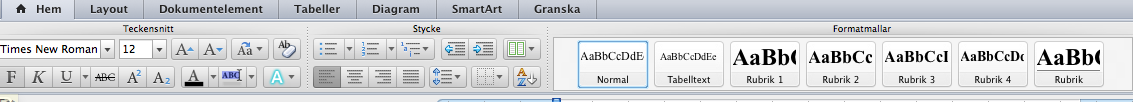 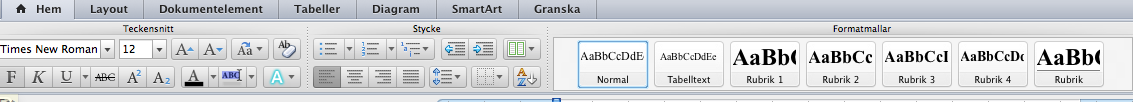 Placera markören på sidan. Gå till ”Formatmallar” och klicka på önskad format, ex Rubriknivå 1, skriv sedan din text.Du kan också i efterhand ändra textformat genom att markera texten du vill ändra och klicka på önskad formatering.Innehållsförteckningen uppdateras genom att högerklicka och välja: uppdatera fält → uppdatera hela tabellen.Notera att om du klistrar in text från andra dokument kan textformatet ändras. Åtgärda det genom att markera texten och ange önskad format.Se till att inte ta bort några avsnittsbrytningar (för att se dokumentets avsnittsbrytningar använd Visa dolda tecken i Word)SammanfattningAbstractInnehållsförteckningReferenserBilagorBilaga A: SökordsöversiktBilaga B: SökhistorikBilaga C: ArtikelöversiktRubrik 1Lorem ipsum dolor sit amet, consectetur adipiscing elit. Maecenas tincidunt erat ac cursus semper. Nunc ut turpis in nisi euismod sollicitudin. Mauris quis commodo urna. Mauris nec ornare turpis. Cras magna nibh, tincidunt id ante in, ullamcorper pretium felis. Aliquam lobortis urna tortor, a dapibus eros molestie eget. Vestibulum metus lacus, ultricies a magna sed, bibendum vulputate sapien. In massa turpis, fringilla in ipsum sed, venenatis vulputate risus. Nullam sed nunc molestie tortor suscipit bibendum. In tristique varius ligula nec porttitor. Mauris sit amet congue dolor. Curabitur fermentum felis non sem egestas euismod. Suspendisse mollis in lacus at venenatis. Cras vitae massa feugiat, gravida lectus quis, sagittis mauris. Nullam dignissim nisi feugiat sollicitudin ornare.Maecenas dictum sapien tincidunt gravida euismod. Nullam sollicitudin dolor eget fermentum varius. Vestibulum cursus vitae felis et accumsan. Morbi tincidunt purus vestibulum quam scelerisque, hendrerit auctor nisi ullamcorper. Vivamus sagittis, turpis vel laoreet porta, eros felis rhoncus nibh, vitae egestas est lectus in tortor. Proin fringilla tempus velit, et rutrum mauris dignissim ut. Pellentesque pulvinar, lacus vel congue ornare, turpis diam feugiat ligula, sed sodales lectus turpis id purus. Integer adipiscing eleifend commodo. Etiam eu lobortis mi, id mollis justo. Nunc egestas, metus et sagittis molestie, neque velit rhoncus lorem, quis tempor neque justo quis nisl. Nullam a sollicitudin libero. Fusce arcu nibh, dictum accumsan lobortis eu, hendrerit quis turpis. Sed tincidunt neque eu risus volutpat convallis. Nullam id tristique quam. Etiam vel nibh id diam dictum feugiat.Rubrik 2 Maecenas dictum sapien tincidunt gravida euismod. Nullam sollicitudin dolor eget fermentum varius. Vestibulum cursus vitae felis et accumsan. Morbi tincidunt purus vestibulum quam scelerisque, hendrerit auctor nisi ullamcorper. Vivamus sagittis, turpis vel laoreet porta, eros felis rhoncus nibh, vitae egestas est lectus in tortor. Proin fringilla tempus velit, et rutrum mauris dignissim ut. Pellentesque pulvinar, lacus vel congue ornare, turpis diam feugiat ligula, sed sodales lectus turpis id purus. Integer adipiscing eleifend commodo. Etiam eu lobortis mi, id mollis justo. Nunc egestas, metus et sagittis molestie, neque velit rhoncus lorem, quis tempor neque justo quis nisl. Nullam a sollicitudin libero. Fusce arcu nibh, dictum accumsan lobortis eu, hendrerit quis turpis. Sed tincidunt neque eu risus volutpat convallis. Nullam id tristique quam. Etiam vel nibh id diam dictum feugiat.Rubrik 3Maecenas dictum sapien tincidunt gravida euismod. Nullam sollicitudin dolor eget fermentum varius. Vestibulum cursus vitae felis et accumsan. Morbi tincidunt purus vestibulum quam scelerisque, hendrerit auctor nisi ullamcorper. Vivamus sagittis, turpis vel laoreet porta, eros felis rhoncus nibh, vitae egestas est lectus in tortor. Proin fringilla tempus velit, et rutrum mauris dignissim ut. Pellentesque pulvinar, lacus vel congue ornare, turpis diam feugiat ligula, sed sodales lectus turpis id purus. Integer adipiscing eleifend commodo. Etiam eu lobortis mi, id mollis justo. Nunc egestas, metus et sagittis molestie, neque velit rhoncus lorem, quis tempor neque justo quis nisl. Nullam a sollicitudin libero. Fusce arcu nibh, dictum accumsan lobortis eu, hendrerit quis turpis. Sed tincidunt neque eu risus volutpat convallis. Nullam id tristique quam. Etiam vel nibh id diam dictum feugiat.Rubrik 4Maecenas dictum sapien tincidunt gravida euismod. Nullam sollicitudin dolor eget fermentum varius. Vestibulum cursus vitae felis et accumsan. Morbi tincidunt purus vestibulum quam scelerisque, hendrerit auctor nisi ullamcorper. Vivamus sagittis, turpis vel laoreet porta, eros felis rhoncus nibh, vitae egestas est lectus in tortor. Proin fringilla tempus velit, et rutrum mauris dignissim ut. Pellentesque pulvinar, lacus vel congue ornare, turpis diam feugiat ligula, sed sodales lectus turpis id purus. Integer adipiscing eleifend commodo. Etiam eu lobortis mi, id mollis justo. Nunc egestas, metus et sagittis molestie, neque velit rhoncus lorem, quis tempor neque justo quis nisl. Nullam a sollicitudin libero. Fusce arcu nibh, dictum accumsan lobortis eu, hendrerit quis turpis. Sed tincidunt neque eu risus volutpat convallis. Nullam id tristique quam. Etiam vel nibh id diam dictum feugiatReferenserSaltikov, J.B. & Mcsherry, R. (2016). How to Do a Systematic Literature Review in Nursing.   A Step – By – Step Guide. 2nd Edition. New York: Open University Press. 					Bilaga 1	Tabell 1. Översikt av sökning Tabell 2.  Resultat översikt med identifierade artiklar					Bilaga 2
					Bilaga 3Tabell 3. Artikelöversikt över artiklarna som ingår i resultatetTitel Titel Titel UndertitelUndertitelUndertitelFörfattare:Förnamn Efternamn Förnamn Efternamn Förnamn EfternamnFörnamn EfternamnFörnamn EfternamnFörnamn EfternamnÄmne OmvårdnadOmvårdnadHögskolepoäng 15hp15hpStad och datum Halmstad 2019-xx-xxHalmstad 2019-xx-xxTiteltextFörfattaretextAkademiAkademin för hälsa och välfärdHandledaretextExaminatortextTidtextSidantaltextNyckelordtextTitletextAuthortextSchoolSchool of Health and WelfareSupervisortextExaminertextPeriodtextPagestextKey wordstextDatabaserSökord    Ytterligare sökord                 ExkluderingReferenser (författare, år)Kategori/Tema  (markera med kryss vilken kategori artikeln ingår i)               Författare, år, land, kvalitetsbedömningForskningsfokus/SyfteMetod, urval och analys (fr. år - t.o.m)Resultat och slutsats